Isabel de Francia   * 1225 - 1270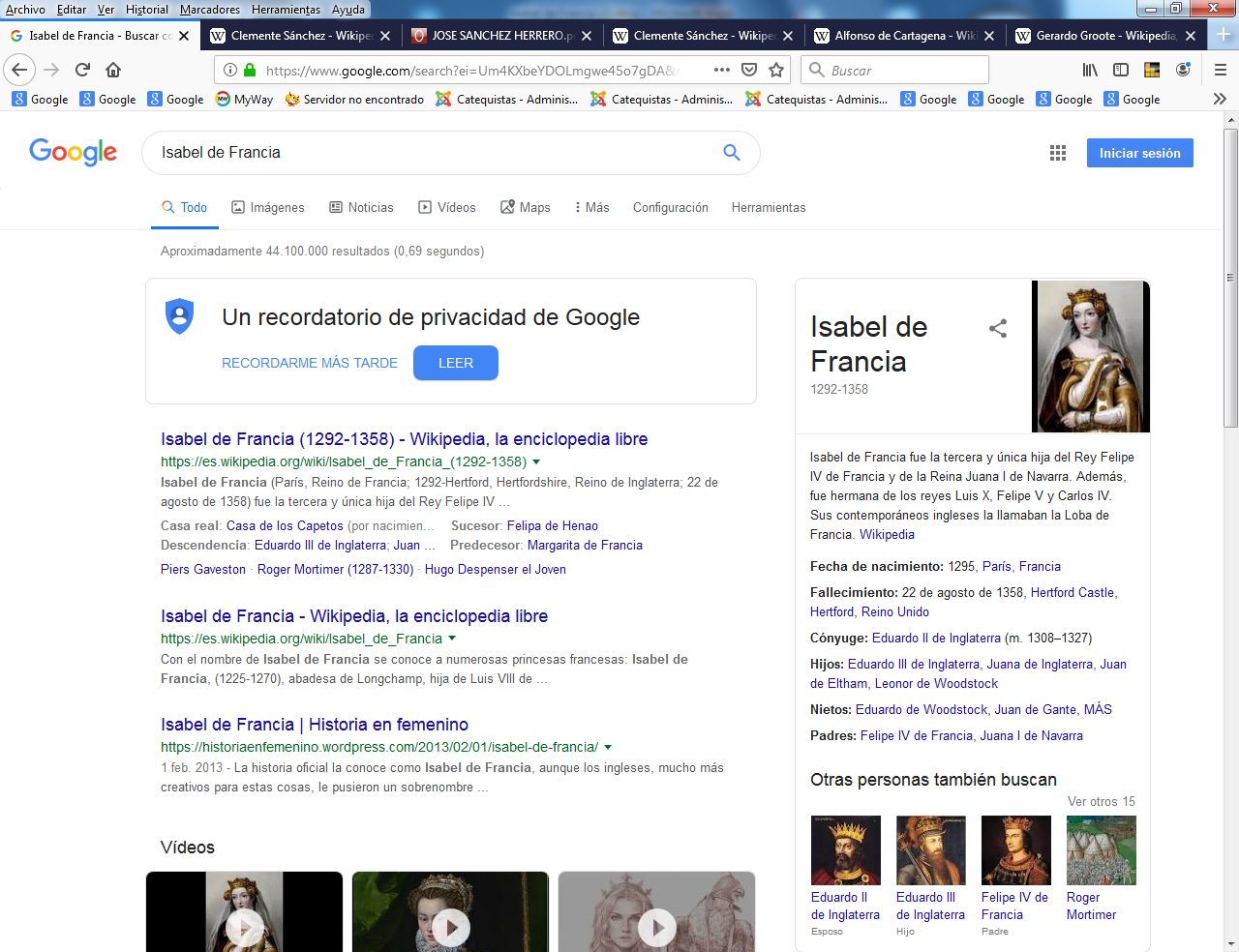 Esta santa dio ejemplo de una valentía magnífica y de un espíritu de oración y de pobreza sorprendente para una corte como eran las europeas de entonces. Fue una gran defensora de su vocación religiosa en medio de las llamadas a la elegancia y al lujo. Dichosos los catequistas que descubren su vocación, la valoran y la defienden de  todas las ofertas que les lleguen y sean capaces de sobreponerse a las tentaciones de la naturaleza para seguir dando la primacía a la entrega, a la modestia y a la generosidad.  (París, marzo de 1225 – 23 de febrero de 1270) era hija del rey Luis VIII de Francia y Blanca de Castilla, hermana menor de Luis IX de Francia (san Luis) y Alfonso de Tolosa, y hermana mayor de Carlos I de Sicilia. En 1256 fundó la franciscana abadía de Longchamp en la parte del bosque de Rouvray, hoy llamado el bois de Boulogne, al oeste de París. Nació  en París el año 1225, hija de los reyes de Francia Luis VIII y Blanca de Castilla, y hermana del rey San Luis IX. Su madre le inculcó una religiosidad profunda y un gran amor a los pobres. Solicitó su mano el hijo y heredero del emperador Federico II, pero ella había optado por consagrarse a Dios y se mantuvo en su propósito.Isabel se cría en la corte paterna bajo los cuidados de su madre que infundió en ella, como en su hermano Luis, los más fervorosos sentimientos religiosos y el horror al pecado. Ya de pequeña aprendió a amar a los pobres y a emplear mucho tiempo en los actos de piedad y culto divino.  Solicitó su mano el príncipe Conrado, hijo y heredero del emperador Federico II. La propuesta fue acogida con satisfacción por la reina viuda Blanca de Castilla y por su propio hermano Luis, y al papa Inocencio IV, a quien se había dado noticia de la petición, le pareció buena para soldar la paz entre los príncipes cristianos y le escribe a Isabel diciéndole que contaría con su bendición. Pero Isabel contesta al papa que ella ha hecho voto de virginidad y que desea mantener su consagración a Dios. Inocencio IV contesta a la princesa que no puede menos que alabarla por esta deliberación y que la animaba a proseguir en tan santo propósito.Ayunaba tres veces por semana, se alimentaba parcamente. Evitaba las diversiones. Sus recreaciones eran en compañía de su hermano Luis y de las damas que estaban a su servicio. Con frecuencia visitaba a los enfermos en los hospitales o en sus casas, atendía a sus necesidades y les endulzaba sus penas. Enfermó gravemente, de modo que se temió por su vida; sanó gracias a las oraciones y cuidados de su madre Blanca. Sus vínculos franciscanosCuando aún era una niña en la corte Isabel estaba ya dedicada a la religión. Por la bula de 26 de mayo de 1254, el papa Inocencio IV le permitió conservar algunos padres franciscanos como sus confesores especiales. Ella estuvo incluso más dedicada a la orden franciscana que su hermano real. No solo rompió su compromiso con un conde, sino que más allá de eso, rechazó la mano de Conrado IV de Alemania, hijo de Federico II, Sacro Emperador Romano, aunque se vio presionada para aceptarlo por todo el mundo, incluido Inocencio IV, quien sin embargo no dudó posteriormente en alabar su fijada determinación de permanecer virgen.   Isabel prosigue entonces en medio de la corte llevando una vida dedicada a la caridad y a la piedad y puede ver cómo su hermano Luis, llevado de un alto idealismo, marcha a las Cruzadas, donde sus armas no consiguen el triunfo esperado, sino que incluso es apresado y a gran precio recupera la libertad. Estando su hermano ausente, muere su madre Blanca.  A partir de entonces ya no se cree necesaria en la corte y piensa poner en práctica el propósito concebido de fundar un convento de clarisas en el que pasar el resto de sus días.  Su hermano le da la oportuna licencia y surge así el convento de Longchamp el año 1257, que ella coloca bajo la advocación de la Humildad de Nuestra Señora. Parece claro que, aunque la Orden Franciscana presenta a Isabel como monja de la segunda orden y con ese título se confirmó su culto, en realidad ella nunca profesó ni emitió los votos religiosos. Vivió en un ala del convento, en una especie de casa aparte, no en las celdas de las monjas, y continuó su costumbre de generosidad extrema con los pobres. De esta forma además evitó el que las monjas la pudieran elegir abadesa.A la muerte de su madre y con la ayuda de su hermano fundó el convento de clarisas de Longchamp, cerca de París, en el que pasó el resto de su vida, armonizando la vida intensa de oración y penitencia con su prodigalidad en la atención de los pobres. Dios le concedió carismas místicos extraordinarios. Con la ayuda de san Buenaventura y otros maestros de París adaptó para sus monjas la Regla de santa Clara, que no sabemos si ella profesó. Murió el 22 [para otros, el 23] de febrero de 1270.  Isabel vivió nueve años en el monasterio y lo honró con sus virtudes. Murió el 23 de febrero de 1270, a los 45 años de edad. Algunas religiosas en el mismo instante oyeron cantos angélicos que decían: «En la paz está su morada». San Luis estuvo presente en los funerales de su querida hermana y tuvo palabras de consuelo para la comunidad de las Clarisas. Isabel murió en su casa de Longchamp el 23 de febrero de 1270, y fue enterrada en la iglesia del convento. Tras nueve días su cuerpo fue exhumado, cuando no mostró signo alguno de pudrición.      Su culto fue confirmado por el papa León X el año 1521 al permitir al monasterio de Longchamp celebrar su fiesta, que posteriormente el papa Inocencio XII, a finales del s. XVIII, extendió a toda la Orden Franciscana.El 11 de enero de 1521 el papa León X permitió a la abadía de Longchamp celebrar su fiesta con un oficio especial. El 4 de junio de 1637, tuvo lugar una segunda exhumación. El 25 de enero de 1688, las monjas de la segunda orden obtuvieron permiso para celebrar su fiesta con una octava, y en 1696 la celebración de la fiesta el 31 de agosto fue permitida para toda la orden franciscana. Su fiesta se celebra el 23 de febrero.  Su vida fue santa: toda ella dedicada a la oración, la penitencia y las buenas obras, pudiendo ser vista en éxtasis con que el Señor la favorecía.Apayo real a la orden de los Franciscanos En siglo XIII, la Orden de Santa Clara iba creciendo en número de monasterios y en variedad de Reglas. Existían la Regla que hemos llamado Hugoliniana (la de 1218-1219, la de los monasterios de Pamplona, Burgos, Zaragoza) y la Regla Inocenciana de 1247, y la Regla personal de Santa Clara, aprobada en 1253 por el mismo Inocencio IV, y existían además diversas observancias autorizadas por la Santa Sede según las peticiones de los diversos monasterios en conformidad con la diversidad de climas y lugares.En estas condiciones surge en la historia la figura luminosa de Isabel de Francia, hermana del rey San Luis, hija de la reina doña Blanca de Castilla. Parece que corresponde precisamente a la beata Isabel la bella imagen pintada por Simone Martini en el transepto de la Basílica inferior de San Francisco, en Asís, juntamente con las de San Francisco, San Luis Obispo, San Luis rey y Santa Isabel de Hungría. Pues bien, Isabel de Francia quiso fundar un monasterio de Damas Pobres en Longchamp o Campolargo, cerca de París, bajo la inspiración de Santa Clara, pero con una Regla adaptada a las circunstancias.  Para redactarla, la ilustre princesa combinó, en plan ecléctico, diversos elementos de las Reglas anteriores, y de este modo preparó su propia «forma de vida» (forma vitae), que luego hizo examinar y ultimar por cinco maestros franciscanos, teólogos de la Universidad de París, entre ellos San Buenaventura, y que fue aprobada primero por Alejandro IV en 1259 y finalmente por Urbano IV el 27 de julio de 1263, por la bula Religionisaugmentum. La pobreza y la humildad unidas en mutua interpretación complementaria siguen siendo una de las bases de la Regla de Isabel; pero, mientras Santa Clara destaca la pobreza material como una especie de señal sensible y sacramento de la humildad, Isabel pone más de relieve la humildad, mitigando un poco y espiritualizando el sentido de la pobreza. Su monasterio, inaugurado con monjas procedentes de Reims (hacia 1260), llevará la advocación de la Humildad de Nuestra Señora, y sus moradoras se llamarán, no «Sorores Pauperes» (Hermanas Pobres) como en la Regla de Santa Clara, sino «Sorores Minores Inclusae» (Hermanas Menores Encerradas). Y estas "Hermanas Menores Encerradas" se vincularán estrechamente a la Orden de los Frailes Menores, de entre los cuales deberán escogerse los Visitadores y a cuyos Prelados incumbirá «la ordenación y el régimen de esta Orden, su cuidado y visita, su corrección e incluso reforma, tanto por sí mismos cuanto por los visitadores». La Regla de la beata Isabel de Francia, aprobada en principio para un monasterio determinado, el de Longchamp-París, se extendió luego a algunos otros de Francia (París, Provins, Blois, Toulouse) y a los de Inglaterra (Londres, Waterbeach, Denny, Bruisyard), y a alguno de Italia (Palestrina-San Silvestre in Capite de Roma).  Después de la Regla propia de santa Clara, aprobada en 1253 por Inocencio IV en vísperas del feliz tránsito de la Santa, aún hubo en el siglo XIII otras dos Reglas para las clarisas. Nos referimos a la Regla del monasterio de Longchamp o de la beata Isabel de Francia, aprobada por Alejandro IV en 1259 y corregida por Urbano IV en 1263, el 27 de julio; y la que el mismo Urbano IV promulgó el 18 de octubre del citado año de 1263 para todos los monasterios de inspiración damianita.La Regla de la beata Isabel se aprobó en un principio (1259) para el monasterio de Longchamp solamente; pero luego (1263) se permitió que fuera adoptada también por otros monasterios. De hecho, hubo Damianitas que, no queriendo aceptar la Regla común del papa Urbano IV, optaban por quedarse con la Forma de vida del cardenal Hugolino o trataban de abrazar la de la beata Isabel de Francia. Con todo, esta última no se difundió mucho.   La profesaron, además del de Longchamp, algunos otros monasterios de Francia (Provins, Le Guiche-Blois, Toulouse) y los de Inglaterra (Londres, Waterbeach, Denney, Bruisyard) y unos tres o cuatro de Italia (San Silvestro in Capite, San Lorenzo in Panisperna, Giovinazzo, Cuneo). Se ha de observar que el monasterio de Provins, en la Champagne, fue fundado por Teobaldo I de Navarra con religiosas de Longchamp, como también el de Le Guiche-Blois, y que el de Londres recibió a su vez del de Provins las monjas fundadoras, llevadas a Inglaterra por doña Blanca de Navarra, casada con Edmundo de Lancaster, hijo del rey Enrique III de Inglaterra.  Esa Regla de la beata Isabel de Francia, que combina eclécticamente elementos de las Reglas precedentes, se caracteriza por su tonalidad mística y por las motivaciones espirituales con que frecuentemente enriquece las normas jurídicas.  La pobreza y la humildad, unidas en mutua interpretación complementaria, siguen siendo una de las bases de esta Forma de vida; pero, mientras santa Clara tiene en mucho la pobreza material como una especie de señal visible y de sacramento de la humildad, Isabel pone más de relieve la humildad, mitigando un poco y espiritualizando el sentido de la pobreza. 